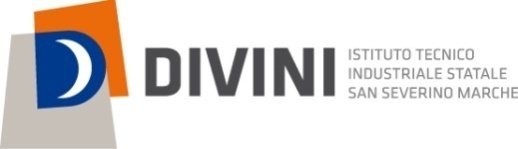 Al Dirigente ScolasticoITTS “E. Divini”San Severino MarcheOggetto: Richiesta attribuzione di funzioni-strumentali per l’a.s. 2017/2018Il/la sottoscritto/a………………………………………….., docente di ruolo/non di ruolo nella Classe di Concorso…………………………….. , in servizio presso questo Istituto, chiede l’attribuzione della/e seguente/i funzione/i strumentali:  Area 1.1              Area 2             Area 3.1            Area 3.2              Area 3.3             Al fine dichiara :di essere disponibile a frequentare specifiche iniziative di formazione in servizio che saranno programmate (art. 61 e 62  CCNL 2002-05 );di essere /non essere disponibile a permanere nella scuola per tutta la durata dell’incarico;di aver partecipato, nell’ultimo quinquennio, alle seguenti iniziative di formazione in servizio in qualità di discente /in qualità di formatore:………………………………………………………………………………………………………………………………………………………………………………………………………………………………………………………………………………………………………Per l’iniziativa più significativa in qualità di discente, indicare :Per l’iniziativa più significativa in qualità di formatore, indicare :4. Di aver svolto i seguenti incarichi di supporto all’organizzazione scolastica:………………………………………………………………………………………………………………………………………………………………………………………………………………………………………………………………………………………………………Per l’incarico più significativo, prevalentemente con rilevanza interna, indicare:Per l’incarico più significativo, prevalentemente con rilevanza esterna, indicare:5. Di aver realizzato i seguenti progetti di innovazione, sperimentazione, ricerca:………………………………………………………………………………………………………………………………………………………………………………………………………………………………………………………………………………………………………Per il Progetto più significativo di tipo pedagogico-didattico, indicare:Per il Progetto più significativo di tipo organizzativo-istituzionale , indicare:6. Di possedere i seguenti titoli coerenti con l’incarico da attribuire7. Di aver prodotto le seguenti pubblicazioni 8. Illustrazione di come il Docente intende  muoversi all’interno di  ognuno dei punti  previsti dalla    Funzione Data……………………………			Firma…………………………...…………..Allegato 1 Titoli culturaliTitoli culturaliPubblicazioniPubblicazioniPROSPETTO  “FUNZIONI  STRUMENTALI” 2015/2016PROSPETTO  “FUNZIONI  STRUMENTALI” 2015/2016PROSPETTO  “FUNZIONI  STRUMENTALI” 2015/2016AREEFUNZIONI STRUMENTALIATTIVITA’A 1) AREA QUALITA’A 1.1 Autoanalisi di IstitutoProgetti di miglioramentoCustomer satisfactionValutazione delle attivitàA 2) AREA DOCENTEA 2 POF (raccolta schede progetto, monitoraggio mensile in base ai dati forniti dalla segreteria, revisione parte generale)Accoglienza nuovi colleghiProduzione materiali didattici Coordinamento della formazione in servizioValutazione delle attivitàA 3) AREA EDUCATIVAA 3.1Educazione alla saluteRecuperoGruppo Lavoro Inclusione (BES – DSA)Valutazione delle attivitàA 3) AREA EDUCATIVAA 3.2 Orientamento in entrata Raccordo con  di Primo Grado (Incontri, Saloni, Laboratori Didattici) Orientamento internoOrientamento in uscitaValutazione delle attivitàA 3) AREA EDUCATIVAA 3.3Alternanza Scuola-LavoroGestione attività Mostre ed EventiRapporti con Università ed azienda